Please HELP support:  (ORGANIZATION NAME)Our annual Fundraiser is going on now!We are selling ZBest Dining & Entertainment coupon books for $25.  Your participation in this fundraiser helps supportupcoming activities and events.  Sell by showing your book and taking orders!       Sales		        Due Date		   DeliveryCollect payment with the	        All orders & money due:	         Delivery date:       Orders you take.	                  (Enter Date)Cash & Checks payable to: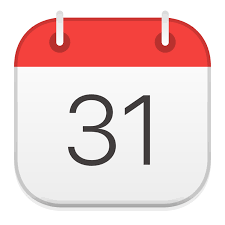 (Enter group name) 						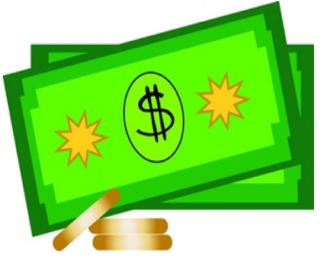 TALK to Family, Friends, Neighbors & Co-WorkersSHOW  & SELL  and take an order.Be sure to collect money at the time of purchase.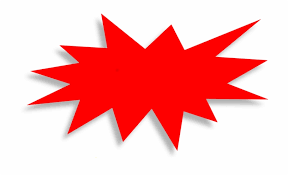 Sell 5 books and earn a free book – no limit!The Top Selling Classroom will earn a Pizza Party!Purchase a book online at https://zbestdiningshop-com.3dcartstores.com/ (be sure and enter the group name and student name when purchasing online)Thanks for your help!Please HELP support:  (ORGANIZATION NAME)Our annual Fundraiser is going on now!We are selling ZBest Dining & Entertainment coupon books for $25.  Your participation in this fundraiser helps supportupcoming activities and events.  Sell by showing your book and taking orders!       Sales		        Due Date		   DeliveryCollect payment with the	        All orders & money due:	         Delivery date:       Orders you take.	                      (Enter Date)                             (Enter Date)Cash & Checks payable to: 						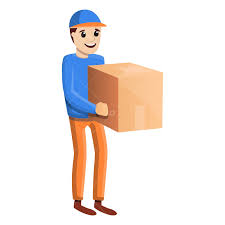 (Enter Group Name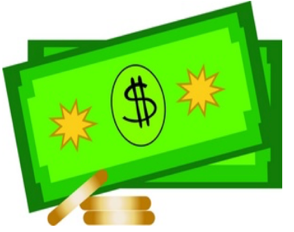 TALK to Family, Friends, Neighbors & Co-WorkersSHOW  & SELL  and take an order.Be sure to collect money at the time of purchase.Sell 5 books and earn a free book – no limit!The Top Selling Classroom will earn a Pizza Party!Purchase a book online at https://zbestdiningshop-com.3dcartstores.com/ (be sure and enter the group name and student name when purchasing online)Thanks for your help!